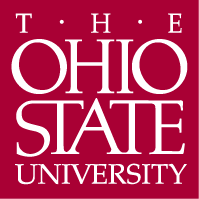 January 21, 2015To: Meg DalyFrom: Carmen Taleghani-Nikazm, Chair-for-the-day of ASCC Arts and Humanities PanelDear Meg,At our meeting on Friday, December 5, 2014 the Arts and Humanities Panel reviewed the proposal from Latina/o Studies Faculty Advisory Council to make minor revisions to the Minor in Latino/o Studies.The proposed revisions include: (1) changing the current three tracks of Culture, Literature, Arts; History; Social Issues, to two broader areas of Culture, Literature, and Arts; History and Social Issues.  The goal of this shift is to simplify the structure of the Minor and to make it more feasible for students to complete the Minor.  In addition, this change will encourage students to study across discipline and will allow the Latina/o Studies Faculty to work with multiple Department to develop courses that could more easily count for the Minor; (2) adding courses to the selection list and allowing other courses to be counted toward Minor with approval of Coordinator; (3) marking suggested SPPO courses with an asterisk (SPPO has already given permission) and allow students to take the asterisked courses with permission if they have language proficiency; (4) adding the option of one language course in Spanish to the list of electives; (5) updating information and contact information on Advisor and Coordinator, and (6) changing the Minor name from “Latino” or “Latino/a Studies” to “Latina/o Studies.”  This is change will reflect the widely used term in the field that indicates conscious gender inclusivity.The panel found this proposal to be detailed, clear and thorough and unanimously approved the changes to the Latina/o Studies Minor with one suggestion, namely to add proof that concurrence from SPPO was requested.  The SPPO concurrence was provided following feedback from the Arts and Humanities Panel.Respectfully,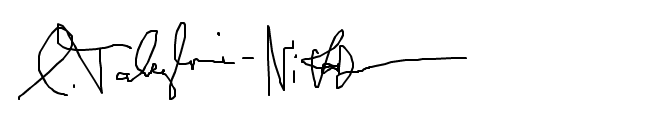 Carmen Taleghani-Nikazm